Об утверждении Положения о Совете по профилактике правонарушений  Староатайскогосельского поселения Красночетайского района Чувашской Республики              В соответствии с Законом Чувашской Республики от 22 февраля 2017 года  № 5 «О профилактике правонарушений в Чувашской Республике» в целях профилактики правонарушений на территории Староатайского сельского поселения администрация  Староатайского сельского поселения Красночетайского района Чувашской Республики  постановляет:Утвердить Положение о Совете по профилактике правонарушений Староатайского сельского поселения Красночетайского района Чувашской Республики, согласно приложению №1. Утвердить состав Совета по профилактике правонарушений Староатайского сельского поселения Красночетайского района Чувашской Республики согласно приложению № 2.Постановление администрации Староатайского сельского поселения Красночетайского района Чувашской Республики от 29.01.2018 № 3 «Об утверждении Положения о Совете по профилактике правонарушений  Староатайского сельского поселения Красночетайского района Чувашской Республики» признать утратившим силу. Настоящее постановление вступает в силу после его официального опубликования в периодическом печатном издании «Вестник Староатайского сельского поселения».Контроль за исполнением настоящего постановления оставляю за собой.Глава Староатайскогосельского поселения                                                           			    Л.И. ИоноваПриложение № 1к постановлению администрации Староатайского сельского поселения Красночетайского района от 01.02.2019  №6Положение о Совете по профилактике правонарушений  Староатайского сельского поселения Красночетайского района Чувашской Республики1. Общие положения1.1. Совет по профилактике правонарушений Староатайского сельского поселения (далее Совет) создается в соответствии с Законом Чувашской Республики от 25 ноября 2003 года № 38 «О профилактике правонарушений в Чувашской Республике», для обеспечения  согласованной деятельности органов местного самоуправления, государственных органов, общественности и трудовых коллективов в работе по охране общественного порядка и профилактике правонарушений на территории Староатайского сельского поселения. 1.2. В своей работе Совет руководствуется Конституцией Российской Федерации, законами и иными нормативными правовыми актами Российской Федерации, Конституцией Чувашской Республики, законами и иными нормативными правовыми актами Чувашской Республики, нормативными правовыми актами местного самоуправления, а также настоящим Положением.1.3. Работой Совета руководит председатель, а в отсутствие председателя – по его поручению - заместитель председателя Совета.1.4. В состав Совета могут входить: - 	представители администрации сельского поселения, - 	представители предприятий, организаций,  учреждений культуры, здравоохранения, образования, общественных организаций и других общественных формирований, расположенных на территории поселения;- 	депутаты Собрания депутатов Староатайского сельского поселения;- 	представители правоохранительных органов;-	активные участники охраны общественного порядка из числа местных жителей и др.1.5. Состав Совета утверждается постановлением администрации сельского поселения.1.6. Заседание Совета проводится по мере необходимости, но не реже одного раза в квартал.1.7..Заседания правомочны, если на них присутствует половина членов Совета.1.8.Решения принимаются простым большинством голосов присутствующих на заседании членов Совета по профилактике путем открытого голосования.1.9.Принимаемые Советом решения по профилактике правонарушений подписываются председателем и секретарем, и рассылается в уполномоченные, специализированные органы и организации для принятия конкретных мер воздействия.2.  Полномочия и порядок деятельности Совета по профилактике правонарушений 2.1. Совет по профилактике правонарушений  руководствуясь действующим законодательством и настоящим Положением:-          изучает состояние общественного порядка на территории Староатайского сельского поселения; разрабатывает и вносит в соответствующие государственные органы, органы местного самоуправления, общественные организации, руководителям предприятий, организаций, учреждений всех форм собственности предложении по вопросам усиления охраны общественного порядка и профилактики правонарушений на данной территории;-          способствует установлению  постоянного взаимодействия и обмену опытом работы по охране общественного порядка и профилактике правонарушений;-          содействует органам внутренних дел в обеспечении охраны общественного порядка и общественной безопасности и привлекает к участию в проведении  данных мероприятий местных жителей;-          участвуют в работе по пропаганде правовых знаний  среди населения. В этих целях содействует организации выступлений на правовые темы работников органов внутренних дел, прокуратуры и  судов, использует другие формы работы для правового воспитания населения;-          содействует государственным органам и общественным организациям в  работе по выявлению лиц, ведущих антиобщественный паразитический образ жизни, оказывает этим лицам помощь в  трудоустройстве или устройстве на учебе, проводит с ним воспитательную работу; организует обсуждение поведения правонарушителей в сфере семейно- бытовых отношений на заседаниях Совета по профилактике правонарушений  Староатайского сельского  поселения;-          оказывает помощь государственным  органам и общественным организациям в борьбе с пьянством, алкоголизмом и наркоманией, участвует в проведении мероприятий, связанных с антиалкогольной и антинаркотической пропагандой, контролем за соблюдением правил торговли спиртными напитками, выявлением случаев самогоноварения с целью сбыта;-          координирует работу по проведению индивидуальной воспитательной работы с правонарушителями, установлению над ними шефства представителей органов местного самоуправления, трудовых коллективов и местных жителей; по оказанию помощи сотрудникам полиции в проведении отдельных мероприятий по осуществлению  надзора за лицами, освобожденными из мест лишения свободы;-          содействует государственным органам и общественным организациям в работе с детской безнадзорности и беспризорностью, правонарушениями несовершеннолетних, воспитанию детей и подростков. В  этих  целях участвует в осуществлении надзора за поведением несовершеннолетних в общественных местах, осуществляет поведение родителей, оказывающих отрицательное воспитательное воздействие на детей, в необходимых  случаях ставит вопрос перед соответствующими  государственными и общественными организациями о привлечении таких родителей к установленной ответственности; вносит предложения об организации шефства над детьми и подростками, совершающими правонарушения, способствует организации культурного досуга детей и  подростков по месту жительства; принимает участие в пропаганде педагогических знаний среди родителей;-          заслушивает сообщения членов  Совета по профилактике правонарушений  о выполнении возложенных на них мероприятий  по укреплению общественного порядка и профилактике правонарушений;-          ходатайствует перед органами местного самоуправления, соответствующими государственными органами, предприятиями, учреждениями и организациями о поощрении граждан, активно участвующих в  работе по охране общественного порядка и в борьбе с правонарушениями.2.2. Совет по профилактике правонарушений рассматривает вопросы, отнесенные к его компетенции, на своих заседаниях.В заседаниях Совета по профилактике правонарушений могут участвовать представители  государственных органов  и общественных организаций, не входящих в его состав.Решения Совета по профилактике правонарушений имеют рекомендательный характер.3. Планирование и организация работы Совета3.1. Деятельность Совета по профилактике правонарушений планируется на год.3.2. На заседаниях Совет по профилактике правонарушений рассматривает следующие вопросы:- разработка и утверждение плана работы;- утверждение программ профилактики правонарушений;- анализ состояния общественного порядка и общественной безопасности на обслуживаемой территории;- определение основных направлений деятельности по профилактике правонарушений;- осуществление постоянного воздействия с субъектами профилактики (трудовыми коллективами, правоохранительными и другими государственными органами, общественными организациями);- заслушивание руководителей общественных формирований, представителей государственных и муниципальных учреждений и организаций, расположенных на территории действия Совета по профилактике правонарушений, о состоянии воспитательной профилактической работы и принятия соответствующих решений;- рассмотрение конкретных материалов в отношении лиц, нарушающих общественный порядок;- организация обучения представителей общественности формам и методам работы по профилактике правонарушений;- анализ состояния общей и индивидуальной профилактики, а также разработка наиболее эффективных мер по её осуществлению;- организация работы по пропаганде здорового образа жизни, правовых знаний среди населения;- проведение мероприятий по противодействию злоупотребления наркотическими средствами и их незаконному обороту.4. Распределение обязанностей членов Совета по  профилактике правонарушений 4.1. Председатель Совета по профилактике правонарушений, глава Староатайского сельского поселения:4.1.1. Осуществляет общее руководство  работой и направляет деятельность Совета по профилактике правонарушений, заслуживает отчеты о работе, общественных пунктов охраны правопорядка, а также сообщения руководителей предприятий, учреждений и организаций, независимо от их форм собственности, по вопросам оказания помощи Совету по профилактике  правонарушений в его деятельности.4.2. Заместитель председателя Совета по профилактике правонарушений, специалист  администрации Староатайского сельского поселения:   4.2.1. Организует деятельность Совета по профилактике правонарушений. Анализирует состояние общественного порядка и общественной безопасности на территории Староатайского сельского поселения, вносит предложения в трудовые коллективы, учебные заведения и общественные организации по вопросам укрепления правопорядка и усиления борьбы с правонарушениями. Лично принимает граждан, рассматривает сигналы и материалы членов Совета по профилактике правонарушений о фактах правонарушений и их предложения по устранению недостатков в индивидуально-профилактической работе.4.2.2. Дает указания о разработке плана работы Совета по профилактике правонарушений и контролирует его выполнение.4.2.3. Оказывает практическую помощь в работе членам Совета по профилактике правонарушений. Обобщает и внедряет в практику новые формы и методы индивидуально-профилактической работы.4.3. Секретарь Совета по профилактике правонарушений ведет делопроизводство Совета по профилактике правонарушений, решает организационные вопросы по подготовке и проведению заседаний Совета по профилактике правонарушений.5. Профилактический учет Совета по профилактике правонарушений5.1. Деятельность Совета по профилактике правонарушений должна быть сосредоточена на выявлении круга лиц, подлежащих профилактическому  воздействию.5.2. Профилактический учет Совета осуществляется путем наблюдения за поведением лица, поставленного на учет, воспитательного воздействия, пресечения антиобщественного поведения, устранения условий, способствующих совершению правонарушений, проведения проверки по месту жительства, работы, учебы. 5.2. Постановке на профилактический учет подлежат: 1) лица, освобожденные из мест лишения свободы после отбытия наказания за преступления; 2) лица, осужденные к мерам уголовного наказания за совершение тяжких и особо тяжких преступлений, в том числе не связанным с лишением свободы; 3) лица, допустившие в течение года два или более административных правонарушений, посягающих на общественный порядок и общественную безопасность, за которые они были привлечены к административной ответственности; 4) лица, больные хроническим алкоголизмом или наркоманией, систематически совершающие правонарушения; 5) лица, страдающие психическими расстройствами, представляющие опасность для себя и окружающих, состоящие на учете в учреждениях здравоохранения; 6) лица, занимающиеся бродяжничеством или попрошайничеством; 7) родители или лица, их заменяющие, не выполняющие обязанности по воспитанию детей и своим антиобщественным поведением способствующие совершению ими правонарушений; 8) иные лица, предусмотренные законодательством о профилактике правонарушений. 5.3. Лицо подлежит снятию с профилактического учета в следующих случаях: 1)    исправление,2)    погашение или снятие судимости; 3)    осуждение к лишению свободы; 4)    смерть; 5)    в иных случаях, установленных законодательством Российской Федерации.6. Ответственность за нарушение законодательства о профилактике правонарушений6.1. Лица, превысившие свои полномочия в процессе осуществления мер по профилактике правонарушений, несут ответственность в соответствии с законодательством Российской Федерации. Приложение № 2к постановлению администрации Староатайского сельского поселения Красночетайского района Чувашской Республики от 01.02.2019  №6СОСТАВСовета профилактики правонарушений Староатайского  сельского поселения Красночетайского района Чувашской РеспубликиО присвоении адресаземельному участку	Администрация Староатайского сельского поселения Красночетайского района Чувашской РеспубликиПОСТАНОВЛЯЕТ:Жилому дому и земельному участку с кадастровым номером  21:15:160102:67, принадлежащий на праве собственности  Максимовой Зинаиде Даниловне, присвоить адрес: Чувашская Республика, Красночетайский район, с/пос. Староатайское, д. Старые Атаи, ул. Центральная, дом 53.Глава Староатайскогосельского поселения                                                                                          Л.И. ИоноваО мерах по предотвращению несчастных случаев(травматизма) населения, обусловленных сходомснежных масс и падением сосулек с крыш зданийВ целях снижения и предотвращения несчастных случаев (травматизма) населения, обусловленных сходом снежных масс и падением сосулек с крыш зданий, контроля за очисткой  крыш зданий от снега, наледи, сосулек администрация Староатайского сельского поселения Красночетайского района Чувашской Республики  п о с т а н о в л я е т:           1. Создать рабочую группу в составе:          Париковой Е.И.   –  специалиста 1 разряда сельского поселения – руководителя группы;           Данилова Н.В. – заведующего Староатайского СДК  – члена группы;           Бармина В.Б. – медотиста Староатайского СДК  - члена группы;            2.  Рекомендовать:- ответственным лицам организовать работы по очистке кровель от снежно-ледяных масс и сосулек в соответствии с требованиями правил охраны труда. На местах очистки устанавливать знаки, запрещающие пешеходное движение, и ограждения, выделить дежурных в охранной зоне для предупреждения пешеходов и водителей автотранспорта;                    -  собственникам и владельцам зданий и сооружений независимо от форм собственности принять необходимые меры по своевременной очистке крыш зданий и сооружений в целях  недопущения накопления снега, образования льда. Снег, сброшенный с крыш, должен немедленно вывозиться владельцами строений.3. На официальном электронном сайте организовать работу по предупреждению населения о риске, связанном с хождением около зданий в период снегопадов, метелей, активного снеготаяния. 4. Постановление администрации Староатайского сельского поселения от 28.01.2015 №12 «О мерах  по предотвращению несчастных случаев (травматизма) населения, обусловленных сходом снежных масс и падением сосулек с крыш зданий» считать утратившим силу.            5. Опубликовать настоящее постановление в периодическом печатном издании «Вестник Староатайского сельского поселения».
Глава Староатайскогосельского поселения                                                                                          Л.И. Ионова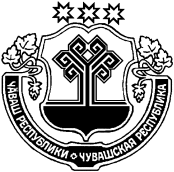 О создании комиссии по безаварийномупропуску паводковых  вод на территориисельского поселения       Для защиты населения и объектов экономики сельского поселения, сохранения от разрушения и повреждения плотин, мостов, гидротехнических и инженерных сооружений, недопущения нарушений дорожных покрытий в зоне повышения паводковых вод, сохранения жизнеобеспечения сельского поселения администрация сельского поселения п о с т а н о в л я е т:1. Создать комиссию по безаварийному пропуску паводковых вод на территории сельского поселения, далее – Комиссия сельского поселения в составе: Ионовой Л.И.   – главы сельского поселения, председателя комиссии; Париковой Е.И.   - специалиста, заместителя председателя комиссии;     Аксаковой А.А. -  специалиста  ВУС, секретаря.Члены комиссии:Аксакова И. Г. –  гл. библиотекарь МБУК «Красночетайский ЦБС»; Данилов Н. В.   - зав. СДК  АУ «Красночетайский ЦКС» ;   Бармин В.Б. – методист АУ «Красночетайский ЦКС» ;   2.Утвердить план мероприятий по безаварийному пропуску паводковых вод на территории сельского поселения в 2019 г. (Приложение 1) 4. Постановление администрации Староатайского сельского поселения от  20.02.2017 года № 9 «О создании комиссии по безаварийному пропуску паводковых вод на территории сельского поселения»  признать утратившим силу.3. Контроль за исполнением данного постановления оставляю за собой.Глава сельского поселения                                                             Л.И. Ионова                                                                                                                                                                   Приложение1                                                                                         Утверждено:                                                                                      постановлением администрации                                                                  Староатайского сельского   поселения                                        08.02.2019 г.    №9аПЛАНорганизационных мероприятий на 2019 год по обеспечению безаварийного пропуска весенних паводковых вод на территории Староатайского сельского поселения Красночетайского района Чувашской Республики. 1. Провести заседание паводковой комиссии по вопросу «О неотложных мерах по безаварийному пропуску паводковых вод» с приглашением руководителей объектов экономики.Отв. – председатель паводковой комиссии.Срок – март.2. Паводковой комиссии взять на учет все пруды и подготовить приему и пропуску весенних паводковых вод по каждому пруду, плотине, организовать дежурство.Завести журнал пропуска паводка для каждого пруда, где отразить следующие вопросы:- результаты обследования;- рекомендации противопаводковой комиссии;- графики работы дежурных бригад, их должностные обязанности, обеспечение инструментами, приспособлениями и механизмами, доведение до исполнителей графика дежурств, сбора, оповещения и доставка на объекты, инструктаж, выполнение требований техники безопасности, условий труда, отдыха и др.,- сведения о времени начала пика уровня воды и их количественные показатели;- сведения об экстренных мероприятиях, выполняемых бригадами в случаях возникновения аварийных ситуаций при согласовании с противопаводковыми  комиссиями;отв. – руководитель ГО сельского поселения.Срок – до 15 марта3. В период организационных и подготовительных мероприятиях принять безотлагательные меры по своевременной подготовке и безаварийному пропуску паводковых вод, для чего:• проверить состояние мостовых сооружений и обеспечить их готовность к безаварийному пропуску паводковых вод; • обеспечить удаление с крыш административных зданий, жилых домов, объектов здравоохранения, образования, соцкультбыта, торговли и общепита снежно-ледяных наростов для безопасности людей; • организовать обследование мостовых сооружений, основных дорог, закрытых водоемов, водопропускных труб, принять меры по их очистке, ремонту, дополнительному укреплению; • провести комплекс санитарно-гигиенических и противоэпидемических мероприятий, направленных на предупреждение заболевания населения острыми кишечными инфекциями; • создать в необходимых объемах и необходимой номенклатуры запасы материально-технических средств и финансовых ресурсов для ликвидации возможных чрезвычайных ситуаций и первоочередного жизнеобеспечения населения; • организовать оповещение населения, организаций о надвигающейся опасности с использованием объектовых систем оповещения, подворного обхода; • принять меры по обеспечению населения качественной питьевой водой. 4. К разъяснительной работе по действиям населения в паводковый период привлекать общественность, педагогические коллективы и средства массовой информации. О назначении публичных слушанийпо обсуждению проектов  решенийСобрания депутатов Староатайского сельского поселения  «О внесении изменений в Устав Староатайского сельского поселенияКрасночетайского района Чувашской Республики»       В соответствии с  Федеральным законом  от 06 октября 2003 года № 131-ФЗ «Об общих принципах организации местного самоуправления в Российской Федерации»,  Законом Чувашской Республики от 18 октября 2004 года № 19 «Об организации местного самоуправления в Чувашской Республике» и Уставом Староатайского сельского поселения Красночетайского района Чувашской Республики администрация Староатайского сельского поселения постановляет:      1. Назначить публичные слушания по обсуждению проектов  решений Собрания депутатов Староатайского сельского поселения  «О внесении изменений в Устав Староатайского сельского поселения Красночетайского района Чувашской Республики на   20 марта  2019 года в 15.00 часов в зале заседаний администрации сельского поселения.       2. Опубликовать настоящее постановление и  проекты  решений Собрания депутатов сельского поселения  «О внесении изменений в Устав Староатайского сельского поселения Красночетайского района Чувашской Республики».Глава Староатайского сельского поселения       							Л.И. Ионова	ПРОЕКТО внесении изменений в УставСтароатайского сельского поселенияКрасночетайского района Чувашской РеспубликиВ целях приведения в соответствие с Федеральными законами от 27.12.2018 г. № 498-ФЗ «Об ответственном обращении с животными и о внесении изменений в отдельные законодательные акты Российской Федерации», от 06.02.2019 г. № 3-ФЗ 
«О внесении изменений в статьи 21 и 26.3 Федерального закона "Об общих принципах организации законодательных (представительных) и исполнительных органов государственной власти субъектов Российской Федерации" и статьи 15 и 16 Федерального закона «Об общих принципах организации местного самоуправления в Российской Федерации», Устава Староатайского сельского поселения  Красночетайского района Чувашской Республики, Собрание депутатов Староатайского сельского поселения Красночетайского района решило:1.Внести в Устав Староатайского сельского поселения Красночетайского района Чувашской Республики, принятый решением Собрания депутатов Староатайского сельского поселения Красночетайского района  от 29.06.2012 № 1 (в редакции решений от 23.04.2013 № 1, 24.07.2013 № 1, 11.12.2013 № 1, 26.03.2014 № 1, 14.11.2014 № 1, 08.06.2015 № 2, 18.03.2016 № 1, 04.04.2017 № 1, 29.09.2017 № 1,18.09.2018 №1) следующие изменения:1) в статье 6 «Муниципальные правовые акты Староатайского сельского поселения»:а) в абзаце первом части 3 слова «в периодическом печатном издании «Вестник Староатайского сельского поселения» исключить;дополнить абзацами следующего содержания:«Официальным опубликованием муниципального правового акта или соглашения, заключенного между органами местного самоуправления, считается первая публикация его полного текста в периодическом печатном издании  «Вестник Староатайского сельского поселения», распространяемом в Староатайском сельском поселении.Для официального опубликования (обнародования) муниципальных правовых актов Староатайское сельское поселение вправе также использовать сетевое издание. В случае опубликования (размещения) полного текста муниципального правового акта в официальном сетевом издании объемные графические и табличные приложения к нему в печатном издании могут не приводиться.»;б) дополнить частью 6.2  следующего содержания:«6.2 Официальное опубликование Устава Староатайского сельского  поселения, решения Собрания депутатов Староатайского сельского  поселения о внесении в Устав Староатайского сельского  поселения изменений и (или) дополнений также осуществляется посредством опубликования (размещения) на портале Министерства юстиции Российской Федерации «Нормативные правовые акты в Российской Федерации» (http://pravo-minjust.ru, http://право-минюст.рф) в информационно-телекоммуникационной сети «Интернет».».2) пункт 23 статьи 7 «Вопросы местного значения Староатайского сельского поселения»  дополнить словами «, направление уведомления о соответствии указанных в уведомлении о планируемых строительстве или реконструкции объекта индивидуального жилищного строительства или садового дома (далее - уведомление о планируемом строительстве) параметров объекта индивидуального жилищного строительства или садового дома установленным параметрам и допустимости размещения объекта индивидуального жилищного строительства или садового дома на земельном участке, уведомления о несоответствии указанных в уведомлении о планируемом строительстве параметров объекта индивидуального жилищного строительства или садового дома установленным параметрам и (или) недопустимости размещения объекта индивидуального жилищного строительства или садового дома на земельном участке, уведомления о соответствии или несоответствии построенных или реконструированных объекта индивидуального жилищного строительства или садового дома требованиям законодательства о градостроительной деятельности при строительстве или реконструкции объектов индивидуального жилищного строительства или садовых домов на земельных участках, расположенных на территориях поселений, принятие в соответствии с гражданским законодательством Российской Федерации решения о сносе самовольной постройки, решения о сносе самовольной постройки или ее приведении в соответствие с предельными параметрами разрешенного строительства, реконструкции объектов капитального строительства, установленными правилами землепользования и застройки, документацией по планировке территории, или обязательными требованиями к параметрам объектов капитального строительства, установленными федеральными законами (далее также – приведение в соответствие с установленными требованиями), решения об изъятии земельного участка, не используемого по целевому назначению или используемого с нарушением законодательства Российской Федерации, осуществление сноса самовольной постройки или ее приведения в соответствие с установленными требованиями в случаях, предусмотренных Градостроительным кодексом Российской Федерации»;            3) в части 1 статьи 8 «Права органов местного самоуправления Староатайского сельского поселения на решение вопросов, не отнесенных к вопросам местного значения поселений» пункт 13 изложить в следующей редакции:«13) осуществление деятельности по обращению с животными без владельцев, обитающими на территории Староатайского сельского поселения»;           4) часть 1 статьи 15 «Публичные слушания, общественные обсуждения» изложить в следующей редакции:«Публичные слушания проводится по инициативе населения, Собранием депутатов Староатайского сельского поселения, главы Староатайского сельского поселения или главы администрации Староатайского сельского поселения, осуществляющего свои полномочия на основе контракта.Публичные слушания, проводимые по инициативе населения или  Собрания депутатов Староатайского сельского поселения, назначаются Собранием депутатов Староатайского сельского поселения, а по инициативе главы Староатайского сельского поселения или главы администрации Староатайского сельского поселения, осуществляющего свои полномочия на основе контракта -  главой Староатайского сельского поселения.»;5) дополнить статьей 18.1 следующего содержания:«Статья 18.1. Староста сельского населенного пункта1. Для организации взаимодействия органов местного самоуправления Староатайского сельского поселения и жителей сельского населенного пункта при решении вопросов местного значения в сельском населенном пункте, расположенном в сельском поселении, может назначаться староста сельского населенного пункта.2. Староста сельского населенного пункта назначается Собранием депутатов Староатайского сельского поселения по представлению схода граждан сельского населенного пункта из числа лиц, проживающих на территории данного сельского населенного пункта и обладающих активным избирательным правом.3. Староста сельского населенного пункта не является лицом, замещающим государственную должность, должность государственной гражданской службы, муниципальную должность или должность муниципальной службы, не может состоять в трудовых отношениях и иных непосредственно связанных с ними отношениях с органами местного самоуправления.4. Старостой сельского населенного пункта не может быть назначено лицо:1) замещающее государственную должность, должность государственной гражданской службы, муниципальную должность или должность муниципальной службы;2) признанное судом недееспособным или ограниченно дееспособным;3) имеющее непогашенную или неснятую судимость.5. Срок полномочий старосты сельского населенного пункта составляет 5 лет. Полномочия старосты сельского населенного пункта прекращаются досрочно по решению Собрания депутатов Староатайского сельского поселения, в состав которого входит данный сельский населенный пункт, по представлению схода граждан сельского населенного пункта, а также в случаях, установленных пунктами 1 - 7 части 10 статьи 40 Федерального закона «Об общих принципах организации местного самоуправления в Российской Федерации».6. Староста сельского населенного пункта для решения возложенных на него задач:1) взаимодействует с органами местного самоуправления, муниципальными предприятиями и учреждениями и иными организациями по вопросам решения вопросов местного значения в сельском населенном пункте;2) взаимодействует с населением, в том числе посредством участия в сходах, собраниях, конференциях граждан, направляет по результатам таких мероприятий обращения и предложения, в том числе оформленные в виде проектов муниципальных правовых актов, подлежащие обязательному рассмотрению органами местного самоуправления;3) информирует жителей сельского населенного пункта по вопросам организации и осуществления местного самоуправления, а также содействует в доведении до их сведения иной информации, полученной от органов местного самоуправления;4) содействует органам местного самоуправления в организации и проведении публичных слушаний и общественных обсуждений, обнародовании их результатов в сельском населенном пункте.7. Гарантии деятельности и иные вопросы статуса старосты сельского населенного пункта устанавливаются решением Собрания депутатов Староатайского сельского поселения в соответствии с законом Чувашской Республики.»;2. Настоящее решение вступает в силу после его государственной регистрации и официального опубликования в периодическом печатном издании «Вестник Староатайского сельского поселения».Председатель Собрания депутатовСтароатайского сельского поселения                                           Г.И.СеменоваГлава Староатайскогосельского поселения							    Л.И. ИоноваОб утверждении положения  антитеррористической комиссии Староатайского сельского поселения Красночетайского района Чувашской РеспубликиВ соответствии с Федеральным законом от 06.10.2003 № 131-ФЗ «Об общих принципах организации местного самоуправления в Российской Федерации», Федеральным законом от 06.03.2006 № 35-ФЗ «О противодействии терроризму», Указом Президента Российской Федерации от 15.02.2006 № 116 «О мерах по противодействию терроризму» (с изменениями и дополнениями), Уставом Староатайского сельского поселения Красночетайского района Чувашской Республики в целях реализации государственной политики в сфере противодействия терроризму,  минимизации и ликвидации последствий его проявлений на территории Староатайского сельского поселения Красночетайского района Чувашской Республики администрация Староатайского сельского поселения Красночетайского района Чувашской Республики постановляет:1. Создать антитеррористическую комиссию Староатайского сельского поселения Красночетайского района Чувашской Республики.2. Утвердить:2.1. Положение об антитеррористической комиссии Староатайского сельского поселения Красночетайского района Чувашской Республики (приложение № 1).2.2. Регламент антитеррористической комиссии Староатайского сельского поселения Красночетайского района Чувашской Республики (приложение № 2).2.3. Состав антитеррористической комиссии Староатайского сельского поселения Красночетайского района Чувашской Республики (приложение № 3).	       3. Настоящее постановление вступает в силу со дня его опубликования в периодическом печатном издании «Вестник Староатайского сельского поселения»       4. Контроль за исполнением настоящего постановления оставляю за собой.Глава Староатайскогосельского поселения		                                                       Ионова Л.И.Приложение № 1к постановлению администрации                                                                               Староатайского сельского поселения Красночетайского районаЧувашской Республики                                                                                                от 21.02.2019 № 10ПОЛОЖЕНИЕАНТИТЕРРОРИСТИЧЕСКОЙ КОМИССИИСТАРОАТАЙСКОГО СЕЛЬСКОГО ПОСЕЛЕНИЯКРАСНОЧЕТАЙСКОГО  РАЙОНА ЧУВАШСКОЙ РЕСПУБЛИКИ          1. Антитеррористическая комиссия Староатайского сельского поселения (далее – Комиссия) является органом, осуществляющим координацию деятельности организаций расположенных на территории Староатайского сельского поселения по профилактике терроризма, а также минимизации и ликвидации последствий его проявлений. Комиссия имеет сокращенное название – АТК.          2. Комиссия в своей деятельности руководствуется Конституцией Российской Федерации, федеральными конституционными законами, федеральными законами, указами и распоряжениями Президента Российской Федерации, постановлениями и распоряжениями Правительства Российской Федерации, иными нормативными правовыми актами Российской Федерации, законами и иными нормативными актами Ростовской области, постановлениями и распоряжениями Администрации Староатайского сельского поселения, решениями Антитеррористической комиссии Чувашской Республики, а также настоящим Положением.  3. Комиссия осуществляет свою деятельность во взаимодействии с районной антитеррористической комиссией, территориальными органами федеральных органов государственной власти, органами государственной власти Чувашской Республики, организациями и общественными объединениями.4. Председателем Комиссии является  глава Староатайского сельского поселения.        5. Основными задачами Комиссии являются: а) координация деятельности территориальных органов федеральных органов исполнительной власти, органов исполнительной власти, Администрации сельского поселения и иных органов по профилактике терроризма, а также по минимизации и ликвидации последствий его проявлений;         б) участие в реализации на территории Староатайского сельского поселения государственной политики в области противодействия терроризму, а также подготовка предложений антитеррористической комиссии района по совершенствованию законодательства Российской Федерации и Чувашской Республики в этой сфере;в) разработка мер по профилактике терроризма, устранению причин и условий, способствующих его проявлению, обеспечению защищенности объектов от возможных террористических посягательств, а также по минимизации и ликвидации последствий террористических актов, осуществление контроля за реализацией этих мер;г) анализ эффективности работы территориальных органов федеральных органов исполнительной власти, органов исполнительной власти Чувашской Республики, Администрации сельского поселения по профилактике терроризма, а также минимизации и ликвидации последствий его проявлений, подготовка решений Комиссии по совершенствованию этой работы;д) организация взаимодействия территориальных органов федеральных органов исполнительной власти, органов исполнительной власти Чувашской Республики, Администрации сельского поселения с организациями, предприятиями, учреждениями и общественными объединениями в области противодействия терроризму;е) решение иных задач, предусмотренных законодательством Российской Федерации, по противодействию терроризму.        6. Для осуществления своих задач Комиссия имеет право:        а) принимать в пределах своей компетенции решения, касающиеся организации, координации и совершенствования деятельности по профилактике терроризма, минимизации и ликвидации последствий его проявлений, а также осуществлять контроль за их исполнением;б) запрашивать и получать в установленном порядке необходимые материалы и информацию от территориальных органов федеральных органов исполнительной власти, Администрации сельского поселения, общественных объединений, организаций (независимо от форм собственности) и должностных лиц;в) создавать рабочие органы для изучения вопросов, касающихся профилактики терроризма, минимизации и ликвидации последствий его проявлений, а также для подготовки проектов соответствующих решений Комиссии;г) привлекать для участия в работе Комиссии должностных лиц и специалистов территориальных органов федеральных органов исполнительной власти и Администрации сельского поселения, а также представителей организаций и общественных объединений (с их согласия);д) вносить в установленном порядке предложения по вопросам, требующим решения Главы Чувашской Республики и Антитеррористической комиссии Чувашской Республики.       9. Комиссия осуществляет свою деятельность на плановой основе в соответствии с утвержденным Регламентом.      10. Комиссия информирует антитеррористическую комиссию Красночетайского  района по итогам своей деятельности за год.      11. Заседания Комиссии проводятся не реже одного раза в квартал. В случае необходимости по решению председателя Комиссии могут проводиться внеочередные заседания Комиссии      12. Присутствие членов Комиссии на ее заседаниях обязательно. Члены Комиссии не вправе делегировать свои полномочия иным лицам. В случае невозможности присутствия члена Комиссии на заседании он обязан заблаговременно известить об этом председателя Комиссии.      13. Заседание Комиссии считается правомочным, если на нем присутствует более половины его членов.       Члены Комиссии обладают равными правами при обсуждении рассматриваемых на заседании вопросов.       В зависимости от вопросов, рассматриваемых на заседаниях Комиссии, к участию в них могут привлекаться иные лица.       14. Решение Комиссии оформляется протоколом, который подписывается председателем Комиссии.       Для реализации решений Комиссии могут подготавливаться проекты муниципальных правовых актов Староатайского сельского поселения.15. Решения, принимаемые Комиссией в соответствии с ее компетенцией, являются обязательными.       16. Организационное и материально-техническое обеспечение деятельности Комиссии осуществляется Администрацией Староатайского сельского поселения.       17. Для этих целей Глава Староатайского сельского поселения - председатель Комиссии назначает секретаря Комиссии, ответственного за организацию обеспечения деятельности Комиссии.        18. Основными функциями  секретаря Комиссии являются:        а) разработка проекта плана работы Комиссии;        б) обеспечение подготовки и проведения заседаний Комиссии;        в) обеспечение деятельности Комиссии по контролю за исполнением ее решений;        г) организация и ведение делопроизводства Комиссии.Приложение № 2к постановлению администрации                                                                               Староатайского сельского поселения Красночетайского района Чувашской Республики                                                                                                   от 21.02.2019 №10РЕГЛАМЕНТАНТИТЕРРОРИСТИЧЕСКОЙ КОМИССИИСТАРОАТАЙСКОГО СЕЛЬСКОГО ПОСЕЛЕНИЯ1. Общие положения1.1. Настоящий Регламент разработан в соответствии с Указом Президента Российской Федерации от 15.02.2006 № 116 «О мерах по противодействию терроризму» и устанавливает общие правила организации деятельности антитеррористической комиссии Староатайского сельского поселения (далее - Комиссия) по реализации ее полномочий, закрепленных в Положении об антитеррористической комиссии Староатайского сельского поселения (далее - Положение).1.2. Председателем Комиссии является Глава Староатайского сельского поселения (далее - председатель Комиссии).1.3. Организационное и материально-техническое обеспечение деятельности Комиссии осуществляется Администрацией Староатайского сельского поселения.2. Полномочия председателя и членов Комиссии2.1. Персональный состав Комиссии утверждается постановлением Администрации Староатайского сельского поселения. Общее руководство деятельностью Комиссии осуществляет председатель Комиссии, который дает поручения членам Комиссии по вопросам, отнесенным к компетенции Комиссии, ведет заседания Комиссии, подписывает протоколы заседаний Комиссии, принимает решения, связанные с деятельностью Комиссии.Председатель Комиссии информирует антитеррористическую комиссию Чувашской Республики о результатах деятельности Комиссии по итогам года.2.2. Заместитель председателя Комиссии по решению председателя Комиссии замещает председателя Комиссии в его отсутствие, ведет заседания Комиссии и подписывает протоколы заседания Комиссии, дает поручения в пределах своей компетенции, по поручению председателя представляет Комиссию во взаимоотношениях с территориальными органами федеральных органов исполнительной власти, органами исполнительной власти Чувашской Республики и Администрацией сельского поселения, предприятиями и организациями, расположенными на территории Староатайского сельского поселения, а также средствами массовой информации.2.3. Члены Комиссии обладают равными правами при подготовке и обсуждении рассматриваемых на заседании вопросов.2.4. Члены Комиссии имеют право:- выступать на заседаниях Комиссии, вносить предложения по вопросам, входящим в компетенцию Комиссии, и требовать, в случае необходимости, проведения голосования по данным вопросам;- голосовать на заседаниях Комиссии;- знакомиться с документами и материалами Комиссии, непосредственно касающимися деятельности Комиссии в области противодействия терроризму;- привлекать, по согласованию с председателем Комиссии, в установленном порядке сотрудников и специалистов других организаций к экспертной, аналитической и иной работе, связанной с деятельностью Комиссии;- излагать, в случае несогласия с решением Комиссии, в письменной форме особое мнение, которое подлежит отражению в протоколе Комиссии и прилагается к его решению.2.5. Член Комиссии обязан:- организовывать в рамках своих должностных полномочий подготовку вопросов, выносимых на рассмотрение Комиссии в соответствии с решениями Комиссии, председателя Комиссии или по предложениям членов Комиссии, утвержденным протокольным решением;- присутствовать на заседаниях Комиссии. В случае невозможности присутствия члена Комиссии на заседании он обязан заблаговременно известить об этом председателя Комиссии. Лицо, исполняющее его обязанности, после согласования с председателем Комиссии, может присутствовать на его заседании с правом совещательного голоса;- организовать в рамках своих должностных полномочий выполнение решений Комиссии.2.6. Члены Комиссии несут ответственность за исполнение соответствующих поручений, содержащихся в решениях Комиссии.2.7. Секретарь Комиссии:а) разрабатывает проект плана работы Комиссии;б) обеспечивает:- подготовку и проведение заседаний Комиссии;- контроль за исполнением решений Комиссии;- взаимодействие Комиссии с аппаратом антитеррористической комиссии Чувашской Республики;в)  подписывает протоколы заседаний Комиссии.3. Планирование и организация работы Комиссии3.1. Заседания Комиссии проводятся в соответствии с планом. План составляется на один год, утверждается председателем Комиссии.3.2. План заседаний Комиссии включает в себя перечень основных вопросов, подлежащих рассмотрению на заседаниях Комиссии, с указанием по каждому вопросу срока его рассмотрения и ответственных за подготовку вопроса.3.3. Заседания Комиссии проводятся не реже одного раза в квартал. В случае необходимости по решению председателя Комиссии могут проводиться внеочередные заседания Комиссии.3.4. Предложения в план заседаний Комиссии направляются в письменной форме членами Комиссии секретарю Комиссии не позднее чем за 2 недели до начала планируемого периода либо в сроки, определенные председателем Комиссии.Предложения должны содержать:- наименование вопроса и краткое обоснование необходимости его рассмотрения на заседании Комиссии;- вариант предлагаемого решения;- наименование органа, ответственного за подготовку вопроса;- перечень соисполнителей;- срок рассмотрения на заседании Комиссии.В случае если в проект плана предлагается вопрос, решение которого не относится к компетенции предлагающего его органа, инициатору необходимо провести процедуру согласования предложения с органами, к компетенции которых он относится.Указанные предложения могут направляться секретарем Комиссии для дополнительной проработки членами Комиссии. Мнения членов Комиссии и другие материалы по внесенным предложениям должны быть представлены в Комиссию не позднее 2 недель со дня получения предложений, если иное не оговорено в сопроводительном документе.3.5. На основе предложений, поступивших секретарю Комиссии, формируется проект плана заседаний Комиссии на очередной период, который по согласованию с председателем Комиссии выносится для обсуждения на последнем в текущем году заседании Комиссии.3.6. Утвержденный план заседаний Комиссии рассылается секретарем Комиссии членам Комиссии.3.7. Решение об изменении утвержденного плана в части содержания вопроса и срока его рассмотрения принимается председателем Комиссии по мотивированному письменному предложению члена Комиссии, ответственного за подготовку вопроса.3.8. Рассмотрение на заседаниях Комиссии дополнительных (внеплановых) вопросов осуществляется по решению председателя Комиссии.3.9.  Доступ средств массовой информации к сведениям о деятельности Комиссии и порядок размещения в информационных системах общего пользования сведений о вопросах и материалах, рассматриваемых на заседаниях Комиссии, определяются председателем Комиссии в соответствии с законодательством Российской Федерации.4. Порядок подготовки заседаний Комиссии4.1.  Члены Комиссии, представители территориальных органов федеральных органов исполнительной власти, органов исполнительной власти субъекта Российской Федерации и органов местного самоуправления, на которых возложена подготовка соответствующих материалов для рассмотрения на заседаниях Комиссии, принимают участие в подготовке заседаний в соответствии с учрежденным планом заседаний Комиссии и несут персональную ответственность за качество и своевременность представления материалов.4.2. Секретарь Комиссии организует проведение заседаний Комиссии, а также оказывает организационную и методическую помощь в подготовке материалов к заседанию Комиссии.4.3. Проект повестки дня заседания Комиссии уточняется в процессе подготовки к очередному заседанию и согласовывается секретарем Комиссии с председателем. Повестка дня заседания утверждается непосредственно на заседании.4.4. Секретарю Комиссии не позднее чем за 7 дней до даты проведения заседания представляются следующие материалы:- аналитическая справка по рассматриваемому вопросу;- тезисы выступления основного докладчика;- тезисы выступлений содокладчиков;- проект решения по рассматриваемому вопросу с указанием исполнителей поручений и сроков исполнения;- материалы согласования проекта решения с заинтересованными государственными органами;- особое мнение по представленному проекту, если таковое имеется;- иллюстрационные материалы к основному докладу и содокладам, если таковые имеются;- предложения по составу приглашенных на заседание Комиссии лиц.4.5. Контроль за качеством и своевременностью подготовки и представления материалов для рассмотрения на заседаниях Комиссии осуществляется секретарем Комиссии.4.6. В случае непредставления материалов в срок, указанный в пункте 4.4 настоящего Регламента, или представления материалов с нарушением настоящего Регламента вопрос может быть снят с рассмотрения и освещен на другом заседании по решению председателя Комиссии.4.7. Повестка дня предстоящего заседания Комиссии с соответствующими материалами докладывается секретарем Комиссии председателю Комиссии.4.8. Секретарь комиссии не позднее чем за 3 дня до даты проведения заседания информирует членов Комиссии и лиц, приглашенных на заседание, о дате, времени и месте проведения заседания Комиссии.Члены Комиссии не позднее чем за 1 день до даты проведения заседания Комиссии направляют информацию секретарю Комиссии о своем участии в заседании или причинах отсутствия. Список членов Комиссии с указанием причин невозможности участия в заседаниях отдельных членов Комиссии докладывается секретарем Комиссии председателю Комиссии.4.9. На заседания Комиссии могут быть приглашены руководители территориальных органов исполнительной власти, органов исполнительной власти субъекта Российской Федерации, а также руководители иных органов и организаций, имеющих непосредственное отношение к рассматриваемому вопросу.4.10. Состав приглашаемых на заседание Комиссии должностных лиц формируется секретарем Комиссии на основе предложений органов, ответственных за подготовку рассматриваемых вопросов, и заблаговременно докладывается председателю Комиссии.5. Порядок проведения заседаний Комиссии5.1. Заседания Комиссии созываются председателем Комиссии либо по его поручению секретарем Комиссии.5.2. Лица, участвующие в заседаниях Комиссии, регистрируются секретарем Комиссии.5.3. Заседание Комиссии считается правомочным, если на нем присутствует более половины ее состава.5.4. Заседание ведет председатель Комиссии, который:- организует обсуждение вопросов повестки дня заседания Комиссии;- организует обсуждение поступивших от членов Комиссии замечаний и предложений по проекту решения;- предоставляет слово для выступления членам Комиссии, а также приглашенным лицам в порядке очередности поступивших заявок;- организует голосование;- обеспечивает соблюдение положений настоящего Регламента членами Комиссии и приглашенными лицами.Участвуя в голосовании, председатель голосует последним.По поручению председателя Комиссии заседание может проводить его заместитель, пользуясь указанными правами.5.5. С докладами на заседании Комиссии по вопросам его повестки выступают члены Комиссии либо по согласованию с председателем Комиссии в отдельных случаях лица, уполномоченные на то членами Комиссии.5.6. Регламент заседания Комиссии определяется при подготовке к заседанию и утверждается непосредственно на заседании.5.7. При голосовании член Комиссии имеет один голос и голосует лично. Член Комиссии, не согласный с принятым Комиссией решением, вправе на заседании Комиссии, на котором было принято указанное решение, после голосования довести до сведения членов Комиссии особое мнение, которое вносится в протокол. Особое мнение, изложенное в письменной форме, прилагается к протоколу заседания Комиссии.5.8. Решения Комиссии принимаются открытым голосованием простым большинством голосов присутствующих на заседании председателя, заместителей председателя, секретаря, членов Комиссии. При равенстве голосов решающим является голос председательствующего на заседании.5.9. Присутствие представителей средств массовой информации и проведение кино-, видео- и фотосъемок, а также звукозаписи на заседаниях Комиссии организуются в порядке, определяемом председателем Комиссии или по его поручению - секретарем Комиссии.5.10. Материалы, содержащие сведения, составляющие государственную тайну, передаются членам Комиссии под роспись и подлежат возврату секретарю Комиссии по окончании заседания.5.11. Участникам и приглашенным лицам запрещается использовать на заседании видео-, фото-, звукозаписывающие устройства, а также средства связи.6. Оформление решений, принятых на заседаниях Комиссии6.1. Решения Комиссии оформляются протоколом, который в пятидневный срок после даты проведения заседания готовится секретарем Комиссии и подписывается председателем Комиссии.6.2. В протоколе указываются: фамилии председательствующего и присутствующих на заседании членов Комиссии, приглашенных лиц, вопросы, рассмотренные в ходе заседания, принятые решения.6.3. К протоколу прилагаются особые мнения членов Комиссии, если таковые имеются.6.4. В случае необходимости доработки рассмотренных на заседании Комиссии проектов материалов, по которым имеются предложения и замечания, в протоколе отражается соответствующее поручение членам Комиссии. Если срок доработки специально не оговаривается, то доработка осуществляется в срок до 10 дней.Приложение № 3к постановлению Администрации                                                                       Староатайского сельского поселения Красночетайского района Чувашской Республики                                                                                                     от 21.02.2019 №10СОСТАВАНТИТЕРРОРИСТИЧЕСКОЙ КОМИССИИСТАРОАТАЙСКОГО СЕЛЬСКОГО ПОСЕЛЕНИЯ КРАСНОЧЕТАЙСКОГО РАЙОНА ЧУВАШСКОЙ РЕСПУБЛИКИ1. Председатель комиссии                         -  Ионова Людмила Ивановна –                                                                           глава Староатайского сельского поселения2. Заместитель председателя комиссии  -    Парикова Елена Ивановна -                                                                          специалист  1 разряда   сельского поселения 3. Секретарь комиссии                                 - Аксакова Анастасия Алексеевна        инспектор ВУСЧлены комиссии:4. Шишкова Людмила Сергеевна                                   - депутат районного Собрания депутатов                                                                              (по согласованию)5. Алексеева                                               -   и.о. директора МБОУ «Новоатайская СОШ»Галина Валерьевна                                          (по согласованию);6. Аксакова Ираида Геннадьевна                             - библиотекарь Староатайской сельской библиотеки                                                                     (по согласованию);7. Данилов Николай Васильевич           - директор Староатайского СДК                                                                       (по согласованию);Об утверждении муниципальной программы «Профилактика терроризма, экстремистской деятельности, межнациональных и межконфессиональных конфликтов на территории Староатайского сельского поселения Красночетайского района Чувашской Республики  на 2019–2021 годы»          В соответствии с Федеральным законом от 06.10.2003 г. № 131-ФЗ «Об общих принципах организации местного самоуправления в Российской Федерации», Федеральным законом РФ от 25.07.2002 г. № 114-ФЗ «О противодействии экстремистской деятельности», Федеральным законом Российской Федерации от 06.03.2006 г. № 35-ФЗ «О противодействии терроризму», Указом Президента Российской Федерации от 15.06.2006. № 116 «О мерах по противодействию терроризму», администрация Староатайского сельского поселения Красночетайского района Чувашской Республики постановляет: 1. Утвердить муниципальную программу «Профилактика терроризма, экстремистской деятельности, межнациональных и межконфессиональных конфликтов на территории Староатайского сельского поселения Красночетайского района Чувашской Республики на 2019–2021 годы».2. Опубликовать настоящее постановление в периодическом печатном издании «Вестник  Староатайского сельского поселения».  3. Контроль  выполнения настоящего постановления возлагаю на себя. Глава Староатайского сельского поселения                                       Ионова Л.И.Утверждена постановлением администрации Староатайского сельского поселения от 21.02.2019 г. № 11Муниципальная программа«Профилактика терроризма, экстремистской деятельности, межнациональных и межконфессиональных конфликтов на территории Староатайского сельского поселения Красночетайского района Чувашской Республики на 2019–2021 годы»д. Старые Атаи   2019 годП А С П О Р Тмуниципальной программы «Профилактика терроризма, экстремистской деятельности, межнациональных и межконфессиональных конфликтов на территории Староатайского сельского поселения Красночетайского района Чувашской Республики  на 2019–2021 годы»1. Содержание проблемы и обоснование необходимости ее решения программными методами 	Ситуация в сфере борьбы с терроризмом и экстремизмом на территории Российской Федерации остается напряженной. Наличие на территории Староатайского сельского поселения Красночетайского района жизненно важных объектов, мест массового пребывания людей является фактором возможного планирования террористических акций членами бандформирований, поэтому сохраняется реальная угроза безопасности жителей.	Наиболее остро стоит проблема антитеррористической защищенности объектов социальной сферы. В учреждениях здравоохранения, образования, культуры, в спортивных сооружениях  постоянно находится большое количество людей, в том числе и детей, а уровень материально-технической оснащенности указанных учреждений достаточно уязвим в террористическом отношении.	Практически на всех объектах социальной сферы на сегодняшний день имеются недостатки, а именно: отсутствие тревожной кнопки, системы оповещения и видеонаблюдения, металлических дверей и металодетекторов. Во многих учреждениях требуется ремонт внешних ограждений, в некоторых внешние ограждения  вообще отсутствуют. Содержание  круглосуточной охраны, создание оборудованных автомобильных стоянок на безопасном расстоянии от объектов социальной сферы не может полностью финансироваться за счет средств учреждений. Имеют место недостаточные знания и отсутствие практических навыков обучающихся, посетителей и работников учреждений правил поведения в чрезвычайных ситуациях, вызванных проявлениями терроризма и экстремизма. 	Настоящая Программа дает возможность улучшить антитеррористическую защищенность объектов социальной сферы, а также снизить существующую социальную напряженность, вызванную боязнью людей возникновения террористической угрозы. 2. Цели и задачи Программы
	2.1 Целями Программы являются:реализация на территории Староатайского сельского поселения государственной политики в области профилактики терроризма и экстремизма в Российской Федерации, совершенствование системы профилактических мер антитеррористической и антиэкстремистской направленности;предупреждение террористических и экстремистских проявлений на территории Староатайского сельского поселения; укрепление межнационального согласия;достижение взаимопонимания и взаимного уважения в вопросах межэтнического и межкультурного сотрудничества. Уменьшение проявлений экстремизма и негативного отношения к лицам других национальностей и религиозных конфессий;Формирование у граждан, проживающих на территории Староатайского сельского поселения, внутренней потребности в толерантном поведении к людям других национальностей и религиозных конфессий на основе ценностей многонационального российского общества, культурного самосознания, принципов соблюдения прав и свобод человека;Формирование толерантности и межэтнической культуры в молодежной среде, профилактика агрессивного поведения.	2.2 Достижение целей обеспечивается решением следующих задач:- Информирование населения Староатайского сельского поселения  по вопросам противодействия терроризму и экстремизму;- Содействие правоохранительным органам в выявлении правонарушений и преступлений данной категории, а также ликвидации их последствий;     - Пропаганда толерантного поведения к людям других национальностей и религиозных  конфессий; - Участие в воспитательной работе среди детей и молодежи, направленной на устранение причин и условий, способствующих совершению действий экстремистского характера;-  Недопущение наличия нацистской атрибутики или символики, иных элементов атрибутики или символики экстремистской направленности на объектах муниципальной инфраструктуры.3. Сроки реализации Программы 	Реализация Программы осуществляется  в период с 2019 года по 2021 год.4. Ресурсное обеспечение Программы	Финансирование Программы предполагается осуществлять за счет целевых ассигнований бюджета сельского поселения. 	Общий объем финансирования Программы составляет 0,2 тыс. рублей. По годам финансирование составляет:	Объемы финансирования Программы носят прогнозный характер и подлежат ежегодному уточнению при формировании проекта бюджета Староатайского сельского поселения  на соответствующий год, исходя из возможностей бюджета сельского поселения и степени реализации мероприятий Программы.  5. Организация управления реализацией Программыи контроля за ходом ее исполнения	Оперативное управление исполнения программных мероприятий осуществляет председатель АТК сельского поселения.  	Ответственными за выполнение мероприятий Программы в установленные сроки являются исполнители Программы. 	Контроль за исполнением программных мероприятий осуществляет  председатель и секретарь АТК сельского поселения.	В ходе реализации Программы отдельные ее мероприятия в установленном порядке могут уточнятся, а объемы финансирования корректироваться с учетом утвержденных расходов бюджета сельского поселения.    	При отсутствии финансирования мероприятий Программы, сроки выполнения отдельных мероприятий могут переноситься либо сниматься с контроля. Решение о переносе сроков принимаются на заседании АТК сельского поселения. 	Ход и результаты выполнения  мероприятий  Программы ежеквартально рассматриваются на очередном заседании АТК сельского поселения  и могут  быть освещены на информационном стенде администрации сельского поселения.6. Основные направления и мероприятия реализации Программы7. Ожидаемые результаты от реализации программы - Усиление антитеррористической защищенности потенциально опасных объектов, мест массового пребывания людей и объектов жизнеобеспечения, находящихся на территории Староатайского сельского поселения;- Организация проведения информационно-пропагандистских мероприятий, направленных на раскрытие общественной опасности терроризма, оказание позитивного воздействия на граждан с целью формирования у них неприятия идеологии терроризма, угроз, порядку действий при их возникновении;- Уменьшение проявлений экстремизма и негативного отношения к лицам других национальностей и религиозных конфессий;- Формирование у граждан, проживающих на территории Староатайского сельского поселения, внутренней потребности в толерантном поведении к людям других национальностей и религиозных конфессий на основе ценностей многонационального российского общества, культурного самосознания, принципов соблюдения прав и свобод человека;- Формирование толерантности и межэтнической культуры в молодежной среде.8. Основные понятия, используемые в Программе1) экстремистская деятельность (экстремизм):- насильственное изменение основ конституционного строя и нарушение целостности Российской Федерации;- публичное оправдание терроризма и иная террористическая деятельность;- возбуждение социальной, расовой, национальной или религиозной розни;- пропаганда исключительности, превосходства либо неполноценности человека по признаку его социальной, расовой, национальной, религиозной или языковой принадлежности или отношения к религии;- нарушение прав, свобод и законных интересов человека и гражданина в зависимости от его социальной, расовой, национальной, религиозной или языковой принадлежности или отношения к религии;- воспрепятствование осуществлению гражданами их избирательных прав и права на участие в референдуме или нарушение тайны голосования, соединенные с насилием либо угрозой его применения;- воспрепятствование законной деятельности государственных органов, органов местного самоуправления, избирательных комиссий, общественных и религиозных объединений или иных организаций, соединенное с насилием либо угрозой его применения;- совершение преступлений по мотивам, указанным в пункте «е» части первой статьи 63 Уголовного кодекса Российской Федерации;- пропаганда и публичное демонстрирование нацистской атрибутики или символики либо атрибутики или символики, сходных с нацистской атрибутикой или символикой до степени смешения;- публичные призывы к осуществлению указанных деяний либо массовое распространение заведомо экстремистских материалов, а равно их изготовление или хранение в целях массового распространения;- публичное заведомо ложное обвинение лица, замещающего государственную должность Российской Федерации или государственную должность субъекта Российской Федерации, в совершении им в период исполнения своих должностных обязанностей деяний, указанных в настоящей статье и являющихся преступлением;- организация и подготовка указанных деяний, а также подстрекательство к их осуществлению;- финансирование указанных деяний либо иное содействие в их организации, подготовке и осуществлении, в том числе путем предоставления учебной, полиграфической и материально-технической базы, телефонной и иных видов связи или оказания информационных услуг;2) экстремистская организация- общественное или религиозное объединение либо иная организация, в отношении которых по основаниям, предусмотренным настоящим Федеральным законом, (Федеральный закон Российской Федерации от 25 июля 2002 года N 114-ФЗ О противодействии экстремистской деятельности) судом принято вступившее в законную силу решение о ликвидации или запрете деятельности в связи с осуществлением экстремистской деятельности;3) экстремистские материалы - предназначенные для обнародования документы, либо информация на иных носителях, призывающие к осуществлению экстремистской деятельности, либо обосновывающие или оправдывающие необходимость осуществления такой деятельности, в том числе труды руководителей национал-социалистской рабочей партии Германии, фашистской партии Италии, публикации, обосновывающие или оправдывающие национальное и (или) расовое превосходство, либо оправдывающие практику совершения военных или иных преступлений, направленных на полное или частичное уничтожение какой-либо этнической, социальной, расовой, национальной или религиозной группы.4) Основные направления противодействия экстремистской деятельности — противодействие экстремистской деятельности осуществляется по следующим основным направлениям:- принятие профилактических мер, направленных на предупреждение экстремистской деятельности, в том числе на выявление и последующее устранение причин и условий, способствующих осуществлению экстремистской деятельности;- выявление, предупреждение и пресечение экстремистской деятельности общественных и религиозных объединений, иных организаций, физических лиц.5) Субъекты противодействия экстремистской деятельности — Федеральные органы государственной власти, органы государственной власти субъектов Российской Федерации, органы местного самоуправления участвуют в противодействии экстремистской деятельности в пределах своей компетенции.6) Профилактика экстремистской деятельности - в целях противодействия экстремистской деятельности федеральные органы государственной власти, органы государственной власти субъектов Российской Федерации, органы местного самоуправления в пределах своей компетенции в приоритетном порядке осуществляют профилактические, в том числе воспитательные, пропагандистские, меры, направленные на предупреждение экстремистской деятельности.7) Толерантность (лат. tolerantia — терпение) — терпимость к чужому образу жизни, поведению, чужим обычаям, чувствам, верованиям, мнениям, идеям и является одним из основополагающих демократических принципов, неразрывно связанным с концепциями плюрализма, социальной свободы и прав человека.8) Ксенофобия [греч. xenos - чужой + phobos - страх] — особенность менталитета общества, которая проявляется в негативном отношении к социальным общностям или отдельным людям, воспринимаемым в качестве чужих и поэтому эмоционально неприемлемых,враждебных.
 Об утверждении плана действий по обеспечению безопасности жителей деревень  поселения  и работников учреждений и предприятий (работников администрации сельского поселения) на территории Староатайского сельского поселения от проявления терроризма 	В соответствии с Федеральным законом от 06.10.2003 г. № 131-ФЗ «Об общих принципах организации местного самоуправления в Российской Федерации», Федеральным законом РФ от 25.07.2002 г. № 114-ФЗ «О противодействии экстремистской деятельности», Федеральным законом Российской Федерации от 06.03.2006 г. № 35-ФЗ «О противодействии терроризму», Указом Президента Российской Федерации от 15.06.2006. № 116 «О мерах по противодействию терроризму», администрация Староатайского сельского поселения Красночетайского района Чувашской Республики администрация Староатайского сельского поселения постановляет: 1. Утвердить плана действий по обеспечению безопасности жителей деревень  поселения  и работников учреждений и предприятий (работников администрации сельского поселения) на территории Староатайского сельского поселения от проявления терроризма.2. Опубликовать настоящее постановление в периодическом печатном издании «Вестник Староатайского сельского поселения».  3. Контроль  выполнения настоящего постановления возлагаю на себя. Глава Староатайского сельского поселения                                       Ионова Л.И. Утвержден постановлением                                                                                                                                                                                            Администрации Староатайского сельского   поселения Красночетайского района                                                                                                                  Чувашской Республики от 21.02.2019  №12 П Л А Ндействий по обеспечению безопасности жителей деревень  поселения  и работников учреждений и предприятий (работников администрации сельского поселения) на территории Староатайского сельского поселения от проявления терроризмаР А З Д Е Л   I  Мероприятия предупредительного характера       Для предупреждения и уменьшения последствий террористических актов необходимо:                                                    Р А З Д Е Л  ПМероприятия в угрожаемый периодПри угрозе возникновения террористического акта необходимо:Р А З Д Е Л  ШМероприятия при обнаружении предмета, подозрительного навзрывное устройствоР А З Д Е Л   IV.Мероприятия при поступлении угрозы террористического акта по телефонуЧĂВАШ РЕСПУБЛИКИХĔРЛĔ ЧУТАЙ РАЙОНĔЧУВАШСКАЯ РЕСПУБЛИКАКРАСНОЧЕТАЙСКИЙ  РАЙОНКИВ АТИКАССИЯЛ ПОСЕЛЕНИЙĚНАДМИНИСТРАЦИЙĚЙЫШĂНУ01.02.2019 ç. №6Кив Атикасси ялĕАДМИНИСТРАЦИЯСТАРОАТАЙСКОГОСЕЛЬСКОГОПОСЕЛЕНИЯПОСТАНОВЛЕНИЕ01.02.2019 г. №6деревня Старые АтаиИонова Людмила Ивановна- глава Староатайского сельского поселения Красночетайского района, председатель Совета профилактики правонарушений; Парикова Елена Ивановна- специалист 1 разряда администрации Староатайского сельского поселения Красночетайского района, заместитель председателя Совета профилактики правонарушений; Аксакова Анастасия Алексеевна- специалист ВУС администрации Староатайского  сельского поселения Красночетайского района, секретарь Совета профилактики правонарушений; Члены Совета профилактики правонарушений:Маламайкина Полина Ивановна- медсестра Староатайского фельдшерско-акушерского пункта (по согласованию);Семенова Галина Ивановна- медсестра Новоатайского фельдшерского пункта (по согласованию);Кокорева Галина Александровна- медсестра Кузнеченского фельдшерского пункта (по согласованию);Денисова Серафима Моисеевна- медсестра Яманского фельдшерского пункта (по согласованию);Алексеева Галина ВалерьевнаАксакова Ираида Геннадьевна            Данилов Николай Васильевич- и.о. директора МБОУ «Новоатайская СОШ» (по согласованию);- библиотекарь Староатайской сельской библиотеки (по согласованию);- директор Староатайского СДК (по согласованию);Петров Андрей Васильевич  - УУП ОП по Красночетайскому району (по согласованию).ЧĂВАШ РЕСПУБЛИКИХĔРЛĔ ЧУТАЙ РАЙОНĔЧУВАШСКАЯ РЕСПУБЛИКАКРАСНОЧЕТАЙСКИЙ  РАЙОНКИВ АТИКАССИЯЛ ПОСЕЛЕНИЙĚНАДМИНИСТРАЦИЙĚЙЫШĂНУ08.02.2019 ç. №7Кив Атикасси ялĕАДМИНИСТРАЦИЯСТАРОАТАЙСКОГОСЕЛЬСКОГОПОСЕЛЕНИЯПОСТАНОВЛЕНИЕ08.02.2019 г. №7деревня Старые АтаиЧĂВАШ РЕСПУБЛИКИХĔРЛĔ ЧУТАЙ РАЙОНĔЧУВАШСКАЯ РЕСПУБЛИКАКРАСНОЧЕТАЙСКИЙ  РАЙОНКИВ АТИКАССИЯЛ ПОСЕЛЕНИЙĚНАДМИНИСТРАЦИЙĚЙЫШĂНУ08.02.2019 ç. №8Кив Атикасси ялĕАДМИНИСТРАЦИЯСТАРОАТАЙСКОГОСЕЛЬСКОГОПОСЕЛЕНИЯПОСТАНОВЛЕНИЕ08.02.2019 г. №8деревня Старые АтаиЧĂВАШ РЕСПУБЛИКИХĔРЛĔ ЧУТАЙ РАЙОНĔЧУВАШСКАЯ РЕСПУБЛИКАКРАСНОЧЕТАЙСКИЙ  РАЙОНКИВ АТИКАССИЯЛ ПОСЕЛЕНИЙĚНАДМИНИСТРАЦИЙĚЙЫШĂНУ08.02.2019 ç. 9а  №Кив Атикасси ялĕАДМИНИСТРАЦИЯСТАРОАТАЙСКОГОСЕЛЬСКОГОПОСЕЛЕНИЯПОСТАНОВЛЕНИЕ08.02.2019 г. №9адеревня Старые АтаиЧĂВАШ РЕСПУБЛИКИХĔРЛĔ ЧУТАЙ РАЙОНĔЧУВАШСКАЯ РЕСПУБЛИКАКРАСНОЧЕТАЙСКИЙ  РАЙОНКИВ АТИКАССИЯЛ ПОСЕЛЕНИЙĚНАДМИНИСТРАЦИЙĚЙЫШĂНУ18.02.2019 ç. №9Кив Атикасси ялĕАДМИНИСТРАЦИЯСТАРОАТАЙСКОГОСЕЛЬСКОГОПОСЕЛЕНИЯПОСТАНОВЛЕНИЕ18.02.2019 г. №9деревня Старые Атаи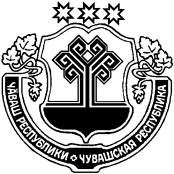 ЧĂВАШ РЕСПУБЛИКИХĔРЛĔ ЧУТАЙ РАЙОНĔКИВ АТИКАССИ ЯЛ ПОСЕЛЕНИЙĚН ДЕПУТАТСЕН ПУХĂВĚ ЧУВАШСКАЯ РЕСПУБЛИКА КРАСНОЧЕТАЙСКИЙ РАЙОНСОБРАНИЕ ДЕПУТАТОВ СТАРОАТАЙСКОГО СЕЛЬСКОГО ПОСЕЛЕНИЯ ЙЫШĂНУ .2019  ç.   №Кив Атикасси ялĕРЕШЕНИЕ.2019 г. №д. Старые АтаиЧĂВАШ РЕСПУБЛИКИХĔРЛĔ ЧУТАЙ РАЙОНĔЧУВАШСКАЯ РЕСПУБЛИКАКРАСНОЧЕТАЙСКИЙ  РАЙОНКИВ АТИКАССИЯЛ ПОСЕЛЕНИЙĚНАДМИНИСТРАЦИЙĚЙЫШĂНУ21.02.2019 ç.10  №Кив Атикасси ялĕАДМИНИСТРАЦИЯСТАРОАТАЙСКОГОСЕЛЬСКОГОПОСЕЛЕНИЯПОСТАНОВЛЕНИЕ21.02.2019 г. №10деревня Старые Атаи8. Петров Андрей Васильевич  - УУП ОП по Красночетайскому району (по согласованию).ЧĂВАШ РЕСПУБЛИКИХĔРЛĔ ЧУТАЙ РАЙОНĔЧУВАШСКАЯ РЕСПУБЛИКАКРАСНОЧЕТАЙСКИЙ  РАЙОНКИВ АТИКАССИЯЛ ПОСЕЛЕНИЙĚНАДМИНИСТРАЦИЙĚЙЫШĂНУ21.02.2019 ç.11 №Кив Атикасси ялĕАДМИНИСТРАЦИЯСТАРОАТАЙСКОГОСЕЛЬСКОГОПОСЕЛЕНИЯПОСТАНОВЛЕНИЕ21.02.2019 г. №11деревня Старые АтаиНаименование ПрограммыМуниципальная программа «Профилактика терроризма, экстремистской деятельности, межнациональных и межконфессиональных конфликтов на территории Староатайского сельского поселения Красночетайского района Чувашской Республики на 2016–2018 годы»   (далее по тексту - Программа)Основание для разработки ПрограммыФедеральный закон от 06.10.2003 № 131-ФЗ «Об общих принципах организации местного самоуправления в Российской Федерации», Федеральный закон от 06.03.2006  № 35-ФЗ «О противодействии терроризму», Федеральный закон от 25.07.2002 № 114-ФЗ «О противодействии экстремистской деятельности» Устав Староатайского сельского поселения;Постановление администрации Староатайского сельского поселения от 13.02.2019 г. №10 «Об утверждении Положения антитеррористической комиссии Староатайского сельского поселения Красночетайского района Чувашской Республики»Заказчик Программы Администрация Староатайского сельского поселения Красночетайского района Чувашской Республики (далее по тексту - Администрация Староатайского сельского поселения)Разработчик ПрограммыАдминистрация Староатайского сельского поселения Цели Программы- реализация на территории Староатайского сельского поселения государственной политики в области профилактики терроризма и экстремизма в Российской Федерации;- совершенствование системы профилактических мер антитеррористической и антиэкстремистской направленности;- предупреждение террористических и экстремистских проявлений на территории Староатайского сельского поселения;- укрепление межнационального согласия;- достижение взаимопонимания и взаимного уважения в вопросах межэтнического и межкультурного сотрудничества. Задачи Программы- повышение уровня межведомственного взаимодействия по профилактике терроризма и экстремизма;- сведение к минимуму проявлений терроризма и экстремизма на территории Староатайского сельского поселения;- усиление антитеррористической защищенности объектов социальной сферы и мест массового пребывания людей;- привлечение граждан, общественных организаций, средств массовой информации для обеспечения максимальной эффективности деятельности по профилактике терроризма и экстремизма;- проведение воспитательной, пропагандистской работы с населением сельского поселения, направленной на предупреждение террористической и экстремистской деятельности, повышения бдительности населения Сроки реализации Программы2019 – 2021 годыИсполнители основных мероприятий ПрограммыАдминистрация Староатайского сельского поселения Красночетайского района Чувашской Республики, Участковый уполномоченный полиции (по согласованию), Староатайский СДК  и Староатайская сельская библиотека, Новоатайская сельская библиотека;МБОУ «Новоатайская  СОШ»Объем и источники финансирования Программыобщие затраты на реализацию Программы составляют 3 тыс.рублей, из них по годам:   2019 год –  -0   2020 год –  0,1 тыс. рублей;   2021 год –  0,1 тыс. рублей   Финансирование Программы производится из средств бюджета Староатайского сельского поселения Красночетайского района Чувашской РеспубликиОжидаемые результаты реализации Программы-Усиление антитеррористической защищенности потенциально опасных объектов, мест массового пребывания людей и объектов жизнеобеспечения, осуществляющих свою деятельность на территории Староатайского сельского поселения;- Организация проведения информационно-пропагандистских мероприятий, направленных на раскрытие общественной опасности терроризма, оказание позитивного воздействия на граждан с целью формирования у них неприятия идеологии терроризма, угроз, порядку действий при их возникновении;- Уменьшение проявлений экстремизма и негативного отношения к лицам других национальностей и религиозных конфессий;-  Формирование у граждан, проживающих на территории Староатайского сельского поселения, внутренней потребности в толерантном поведении к людям других национальностей и религиозных конфессий на основе ценностей многонационального российского общества, культурного самосознания, принципов соблюдения прав и свобод человека;- Формирование толерантности и межэтнической культуры в молодежной среде.ГодВсего (тыс. рублей)2019 0,02020 0,120210,1ЧĂВАШ РЕСПУБЛИКИХĔРЛĔ ЧУТАЙ РАЙОНĔЧУВАШСКАЯ РЕСПУБЛИКАКРАСНОЧЕТАЙСКИЙ  РАЙОНКИВ АТИКАССИЯЛ ПОСЕЛЕНИЙĚНАДМИНИСТРАЦИЙĚЙЫШĂНУ21.02.2019 ç.12 №Кив Атикасси ялĕАДМИНИСТРАЦИЯСТАРОАТАЙСКОГОСЕЛЬСКОГОПОСЕЛЕНИЯПОСТАНОВЛЕНИЕ21.02.2019 г. №12деревня Старые Атаи№ п/пНаименование мероприятийСроки исполнения ИсполнительПримечание1.Издать распоряжение о создании антитеррористической комиссии в администрации Староатайского сельского поселения.Февраль 2019 г(внести изменения по мере необходимости)Глава сельского поселения2Разработать и утвердить:- схему (план) всех деревень, зданий и помещений;До конца 2019 годСпециалист по ГО3ввести плановые  проверки состояния  подвальных и чердачных помещений  в административном здании Перед проведением праздничных и торжественных мероприятийспециалист по ГО, участковый уполномоченный полиции (по согласовании)4разработать, утвердить порядок передачи информации о ЧС, включая угрозу террористического акта в вышестоящие органы ГО ЧС по Красночетайскому району (телефон 2-18-71), ОВД по Красночетайскому району (телефон 2-11-02);Июнь 2019 Глава сельского поселения, Специалист по ГО5-провести инструктаж с работниками администрации о порядке приема сообщений, содержащих угрозы террористического характера и с порядком обращения с анонимными материалами, содержащими угрозы террористического характера.ежеквартальноГлава сельского поселения№ п/пНаименование мероприятийСроки исполнения ИсполнительПримечание1Организовать экстренное донесение всеми доступными средствами связи об угрозе террористического акта в вышестоящие органы, ОВД района (телефон 2-11-02), НО по делам ГО и ЧС районной администрации (телефон 2-18-71);По мере необходимостиГлава сельского поселения2Созвать антитеррористическую комиссию на территории Староатайского сельского поселения, поставить реальную задачу, принять решение и довести принятое решение до исполнителейПо мере необходимостиГлава сельского поселения3.подготовку постановления о переводе на усиленный вариант  службы работников администрации сельского поселения;По мере необходимостиГлава сельского поселения4организацию постоянного контроля общей обстановки в учреждениях и организациях ,в деревнях сельского поселения;По мере необходимостиГлава сельского поселенияВ случае обнаружения в учреждениях и предприятиях, в деревнях и жилых домах на территории сельского поселения  кем - либо  подозрительного на взрывное устройство предмета необходимо:передать данную информацию немедленно любому (первому попавшему навстречу) работнику администрации сельского поселения,  сотруднику полиции, уполномоченному участковому полиции;организовать охрану места нахождения подозрительного предмета ответственным работником учреждения, предприятия, старостой деревни или лицом, первым обнаружившим предмет.Глава сельского поселения с получением информации:оценивает    обстановку,    принимает    решение    и    отдает    соответствующие распоряжения:      а) о доведении полученной информации  в ОП по Красночетайскому району (телефон 2-11-02), НО по делам ГО и ЧС районной администрации (телефон 2-18-71),  (непосредственно сам (или), через ответственные лица по утвержденной схеме);     б) о проведении в действие комплекса мер, предусмотренных утвержденным Планом, включающих:      - организацию оповещения (исключая панику) работников учреждений и предприятий, жителей деревень сельского поселения  по  любой доступной связи (включая громкоговорящую) об угрозе террористического акта и начале эвакуации  работников учреждений и предприятий, жителей деревень в безопасное место;      -  принятие мер по ограничению доступа  посторонних лиц на территории  к месту нахождения подозрительного на  взрывное устройство предмет;      -  организацию  встречи и обеспечение сопровождения по территории сельского поселения  к месту ЧС специальных подразделений ОП по Красночетайскому району, НО по делам ГО и ЧС районной администрации;      - распоряжения по выделению помещения для работы антитеррористической  комиссии,  приведение в готовность всей документации, необходимой для его работы;            -  распоряжения на вывод из работы  (остановку) основных систем жизнеобеспечения и оборудования учреждений и предприятий, деревень сельского поселения с последующей эвакуацией работников и жителей деревень при реальной угрозе проведения крупномасштабного террористического акта;      - организацию должного контроля эвакуацией из зданий учреждений и предприятий всех сотрудников и жителей деревень в безопасное место;      - организацию доклада обо всех изменениях обстановки в  учреждениях и предприятиях, на территории сельского поселения и принятых мерах в вышестоящие органы управления ГО;      - организацию выдачи средств индивидуальной защиты, необходимых в данной ситуации.Антитеррористическая комиссия с получением информации о сборе со временем сбора «Ч»+15 мин. в рабочее время и «Ч»+30 мин. в нерабочее время свою деятельность разворачивает по утвержденному заранее плану.При поступлении угрозы по телефону, необходимо:доложить полученную информацию немедленно руководителю учреждения, предприятия, специалисту по ГО;                   Глава (сам, или  по его распоряжению - иное лицо по утвержденной схеме):      - доводит полученную информацию до вышестоящих органов в ОП по Красночетайскому району (телефон 2-11-02), НО по делам ГО и ЧС районной администрации (телефон 2-18-71);отдает распоряжения руководителям подразделений о принятии мер по:- обеспечению безопасности персонала учреждений, предприятий и жителей деревень сельского поселения,  объявляет сбор антитеррористической комиссии на территории сельского поселения, исходя из оценки конкретной обстановки и рекомендаций правоохранительных органов;организует мероприятия по:        - разворачиванию работы антитеррористической комиссии, определения порядка связи и управления;        - приведению в готовность к выполнению задач  спасательных формирований;        - розыску посторонних (подозрительных) предметов на территории учреждений предприятий, в деревнях сельского поселения  (исходя из оценки конкретной обстановки и рекомендаций правоохранительных органов) с отметкой в специальном журнале её результатов;        - подготовке и проведению эвакуации персонала учреждений, предприятий и жителей деревень сельского поселения, согласно утвержденному Плану (в зависимости от конкретной обстановки и рекомендаций правоохранительных органов);        - переводу охраны учреждений, предприятий и деревень сельского поселения  на усиленный вариант несения службы. Ужесточение пропускного режима на всех учреждениях, предприятиях  и в деревнях сельского поселения.                                                   Р А З Д Е Л  V.                   Мероприятия при поступлении угрозы в письменном виде          При поступлении угрозы о террористическом акте в виде письма, телеграммы, бандероли и т.д. необходимо:     -обеспечить сохранность и своевременную передачу в правоохранительные органы полученных материалов с угрозой террористического акта;     - доложить полученную информацию немедленно руководителю учреждения, предприятия.     Глава  (сам, или по его распоряжению - иное лицо по утвержденной схеме):      - доводит полученную информацию до вышестоящих органов в ОП по Красночетайскому району (телефон 2-11-02), НО по делам ГО и ЧС районной администрации (телефон 2-17-81);отдает распоряжения руководителям подразделений о принятии мер по обеспечению безопасности персонала учреждений, предприятий и жителей деревень сельского поселения, объявляет сбор антитеррористической комиссии;организует мероприятия по:     - разворачиванию работы антитеррористической комиссии, определению порядка связи и управления;          - розыску посторонних (подозрительных) (по возможности, силами своих сотрудников) предметов на территории учреждений, предприятий и в деревнях сельского поселения  (исходя из оценки конкретной обстановки и рекомендаций правоохранительных органов) с отметкой в специальном журнале её результатов;      - подготовке и проведению эвакуации персонала учреждений, предприятий и жителей деревень сельского поселения, согласно утвержденному Плану (в зависимости от конкретной обстановки и рекомендаций правоохранительных органов);      - переводу охраны учреждений, предприятий и деревень сельского поселения на усиленный вариант несения службы. Совместно с силовыми структурами проводит мероприятия по ужесточению пропускного режима на всей территории сельского поселения, в учреждениях, предприятиях и в деревнях сельского поселения;      - обеспечению до прибытия оперативно - следственной группы присутствие на рабочих местах лиц, обнаруживших (получивших) материалы об угрозе террористического акта.Р А З Д Е Л  VI                Мероприятия в случае захвата террористами заложников.    В случае захвата террористами заложников, лицо, получившее данную информацию, немедленно передает её в  ОП по Красночетайскому району  (телефон 2-11-02),  НО по делам ГО и ЧС  районной  администрации  (телефон  2-17-81).    Представители администрации сельского поселения, представители учреждений и предприятий  по своей инициативе не вступают в переговоры с террористами.    При необходимости выполняют требования террористов, если это не связано с причинением ущерба жизни и здоровью людей.    Не вступает в полемику с преступниками, не рискует жизнью окружающих, не провоцируют действиями, влекущими применение оружия террористами; принимает меры по ограничению доступа посторонних лиц на территорию, занятую террористами.    Главе сельского поселения, руководителю учреждения, предприятия необходимо принять меры по:    ограничению доступа (по возможности) посторонних лиц на территорию, занятую террористами (до прибытия силовых структур);   - организации встречи и обеспечению сопровождения по территории к месту ЧС спец. подразделений ОП по Красночетайскому району, НО по делам ГО и ЧС районной администрации, бригадам «03»;  - выделению помещения для работы контртеррористического штаба, проведению в готовность всей документации, необходимой для его работы;   - выводу из работы (остановку) основных систем жизнеобеспечения и оборудования учреждений, предприятий, с последующей эвакуацией персонала и жителей деревень  (при реальной угрозе проведения крупно - масштабного террористического акта, по согласованию с силовыми структурами);  - организации доклада обо всех изменениях обстановки на территории сельского поселения  в вышестоящие органы управления;-  организации (при получении рекомендаций правоохранительных органов) проведения частичной или полной эвакуации сотрудников и  жителей деревень, находящихся в зоне ЧС.